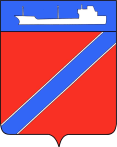 ПРОЕКТСовет Туапсинского городского поселенияТуапсинского районаР Е Ш Е Н И Еот _______________                                                                  № ___________г. ТуапсеО внесении изменений в решение Совета Туапсинского городского поселения Туапсинского района от 30 октября 2015 года №44.9 «Об утверждении Прогнозного плана (программы) приватизации муниципального имущества в 2016 году»В соответствии с Федеральным законом от 06 октября 2003 года № 131-ФЗ «Об общих принципах организации местного самоуправления в Российской Федерации», Федеральным законом от 21 декабря 2001 года № 178-ФЗ «О приватизации государственного и муниципального имущества», решением Совета Туапсинского городского поселения от 03 сентября 2014 года № 28.4 «Об утверждении положения о порядке управления и распоряжения объектами муниципальной собственности Туапсинского городского поселения Туапсинского района», Совет Туапсинского городского поселения Туапсинского района РЕШИЛ:Внести в решение Совета Туапсинского городского поселения Туапсинского района от 30 октября 2015 года № 44.9 «Об утверждении Прогнозного плана (программы) приватизации муниципального имущества в 2016 году» следующие изменения:- в приложении подпункт 1.24. п.2.1. раздела II исключить.Настоящее решение вступает в силу со дня его официального опубликования. Председатель СоветаТуапсинского городского поселения	    		                            Е.А.ЯйлиГлава Туапсинскогогородского поселения				                                              А.В. ЧеховЛИСТ СОГЛАСОВАНИЯпроекта решения Совета Туапсинского городского поселенияТуапсинского района от __________ № _____О внесении изменений в Решение Совета Туапсинского городского поселения Туапсинского района от 30 октября 2015 года №44.9 «Об утверждении Прогнозного плана (программы) приватизации муниципального имущества в 2016 году Проект внесен главой Туапсинского городского поселенияСоставитель проекта:Начальник отдела имущественных и земельных отношений  Туапсинского городского поселения Проект согласован:Заведующий сектором отдела юридического обеспеченияадминистрации Туапсинского городского поселенияНачальник отдела юридического обеспечения администрацииТуапсинского городского поселенияЗаместитель главы администрации   Туапсинского городского поселения 	М.А.Винтер«___»__________2016г. Д.В.Ходев«___»__________2016г. Т.Ф.Дроботова«___»__________2016г. Е.М.Балантаева«___»__________2016г. 